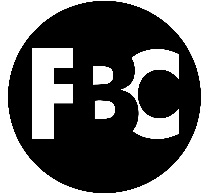 #2 – Hope Has A Name                               Pastor Shawn PetersonFoothillsBibleChurch.org/sermons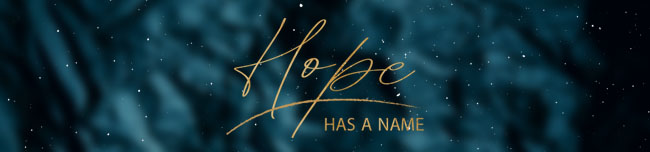 December 13, 2020The Hope of Joseph1 - What was Joseph afraid of? 2 - What did Joseph get instead? 3 - What action did Joseph’s Hope bring?Fear not1 – What was Joseph afraid of? Matthew 1:18-23 18 Now the birth of Jesus Christ took place in this way. When his mother Mary had been betrothed to Joseph, before they came together she was found to be with child from the Holy Spirit. 19 And her husband Joseph, being a just man and unwilling to put her to shame, resolved to divorce her quietly. 20 But as he considered these things, behold, an angel of the Lord appeared to him in a dream, saying, “Joseph, son of David, do not fear to take Mary as your wife, for that which is conceived in her is from the Holy Spirit. 21 She will bear a son, and you shall call his name Jesus, for he will save his people from their sins.” 22 All this took place to fulfill what the Lord had spoken by the prophet:23 “Behold, the virgin shall conceive and bear a son,
    and they shall call his name Immanuel”(which means, God with us). … do not fear to take Mary as your wife … 1 - What was Joseph afraid of? Normal FearsThe goal is to make sure your most important decisions of the heart are not being driven by Fear. John 14:27 Peace I leave with you; my peace I give to you. Not as the world gives do I give to you. Let not your hearts be troubled, neither let them be afraid.Fear cycle2 - What did Joseph get instead? Eternal HopeHope is the antidote to FearHope cycleVerse 20 “Joseph, son of David, do not fear to take Mary as your wife, for that which is conceived in her is from the Holy Spirit.”Verse 21 She will bear a son, and you shall call his name Jesus, for he will save his people from their sins.”Verse 23 “Behold, the virgin shall conceive and bear a son, and they shall call his name Immanuel” (which means, God with us). Would you like to exchange your Fears for Hope? Anthropophobia - fear of peopleAviophobia - fear of flyingIsaiah 41:10 Fear not, for I am with you; be not dismayed, for I am your God; I will strengthen you, I will help you, I will uphold you with my righteous right hand. 3 - What action did Joseph’s Hope bring? Married Mary Matthew 1:24 24 When Joseph woke from sleep, he did as the angel of the Lord commanded him: he took his wifeReflection Questions on Today’s SermonWould you say you struggle with fear? Why or why not? How does the angel’s message to Joseph, “do not be afraid”, apply to you? In what way is God calling you to live in the Hope cycle? Growth Group Questions We are currently in between sessions. The winter session runs 1/10/21 – 03/20/21. 